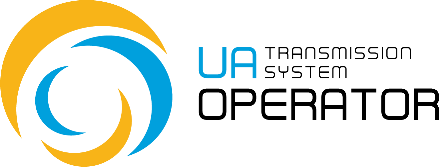 ОПИТУВАЛЬНИЙ ЛИСТ
технічних параметрів об’єкта замовника, що має намір приєднатися
до газотранспортної системиПовне найменування замовника приєднання: ____________________________________________________________________________________________________________________________________________________________________________________________________________(згідно з установчими документами)Місцезнаходження замовника (юридична адреса): ОбластьРайон  Населений пункт ВулицяБудинок №				кв/офіс №                                індекс Код за ЄДРПОУ: Місце розташування об’єкту замовника: ОбластьРайон  Населений пункт Банківські реквізити замовника: IBAN Міжнародний номер банківського рахунку 	Країна банку	МФО	Назва банкуНайменування та функціональне призначення об’єкта замовника (довідково): Тип об’єкту замовника (відмітити):             Газорозподільна система             Газосховище             Установка LNG Обладнання, яке приєднане/планується до приєднання безпосередньо до газотранспортної системи             Об’єкти видобутку/виробництва природного газу (біогазу)            Інше (відмітити в полі нижче)Статус об’єкту замовника: 	            Діючий                 ПроектуєтьсяПідстава приєднання до газотранспортної системи (згідно п.3 глави 1 розділу VI Кодексу газотранспортної системи) (обов’язкова зазначити одну із підстав):відмова оператором газорозподільної системи замовнику приєднання у   зв’язку з відсутністю або недостатністю вільної потужностізамовник приєднання є газодобувним підприємством, який приєднує     об’єкти видобутку/виробництва природного газу (біогазу)   замовником приєднання є оператор газосховищзамовник приєднання є оператором газорозподільної системи, межа   території ліцензійної діяльності якого максимально наближена до точки приєднаннятиск, необхідний для забезпечення потреб замовника, перевищує 1,2   МПаНазва та реквізити документу(ів), що підтверджують існування у замовника приєднання прав власності чи користування на об'єкт, що планується до приєднання, або на земельну ділянку, де планується збудувати такий об'єкт: ________________________________________________________________________________________________________________________________________________________________________________________________________________________________________________________________________________________________________________________________Назва та реквізити документу(ів), що підтверджують повноваження представника на право укладання договору на приєднання, П.І.Б. уповноваженого представника:________________________________________________________________________________________________________________________________________________________________________________________________________________________________________________________________________________________________________________________________ Заявлена потужність в місці приєднання:Максимальна                  тис.н.м3/год;	Мінімальна                  тис.н.м3/год;Заявлений робочий тиск в місці приєднання: Максимальний                  МПа;	Мінімальний                    МПа; Річний обсяг споживання/подачі природного газу                        тис.н.м3/рік, в тому числі по місяцях, в тис.н.м3/рік: Технічні характеристики об'єкту замовника (для споживачів газу)                           (має співпадати з  інформацією зазначеною в пункті 12): Необхідність одоризації природного газу:                        Так                                Ні         Наявність резервних видів палива на об’єкті замовника (для споживачів)                              Так    Ні Час автономної роботи об’єкту замовника в умовах припинення газопостачання:в зимовий період 	      діб;в літній період 		      діб. Бажане місце (точка) приєднання:         ОбластьРайон  Поблизу населеногопункту  Ким забезпечується виконання проєктно-кошторисної документації на   зовнішнє газопостачання:                   Замовник            Оператор ГТС Ким забезпечується виконання будівельних робіт зовнішнього   газопостачання:   Замовник            Оператор ГТСКим забезпечується роботи зі встановлення вузла обліку газу:ЗамовникОператор ГТССпосіб забезпечення вимог п.4 глави 3 розділу І, п.3 глави 2 розділу ІІІ та п.2 глави 1 розділу V Кодексу газотранспортної системи:Інші суттєві обставини, що можуть вплинути на умови приєднання:Додатки (обов’язково):Проект двостороннього акту та схеми розмежування балансової              належності газопроводів та експлуатаційної відповідальності сторін.                                                  Мобільний телефон                                        Робочий телефон                                        Адреса електронної пошти                     ПІБ та підпис довіреної особи 			Дата заповнення заявиПеріодКількістьПеріодКількістьПеріодКількістьПеріодКількістьСіченьКвітеньЛипеньЖовтеньЛютийТравеньСерпеньЛистопадБерезеньЧервеньВересеньГрудень1 квартал2 квартал3 квартал4 кварталТип та найменування обладнання, що використовує газ в якості палива чи сировини Робочий діапазон тисків, МПаРобочий діапазон тисків, МПаРобочий діапазон годинної витрати газу, (н.м3/год)Робочий діапазон годинної витрати газу, (н.м3/год)Тип та найменування обладнання, що використовує газ в якості палива чи сировини мінімальниймаксимальниймінімальнамаксимальна